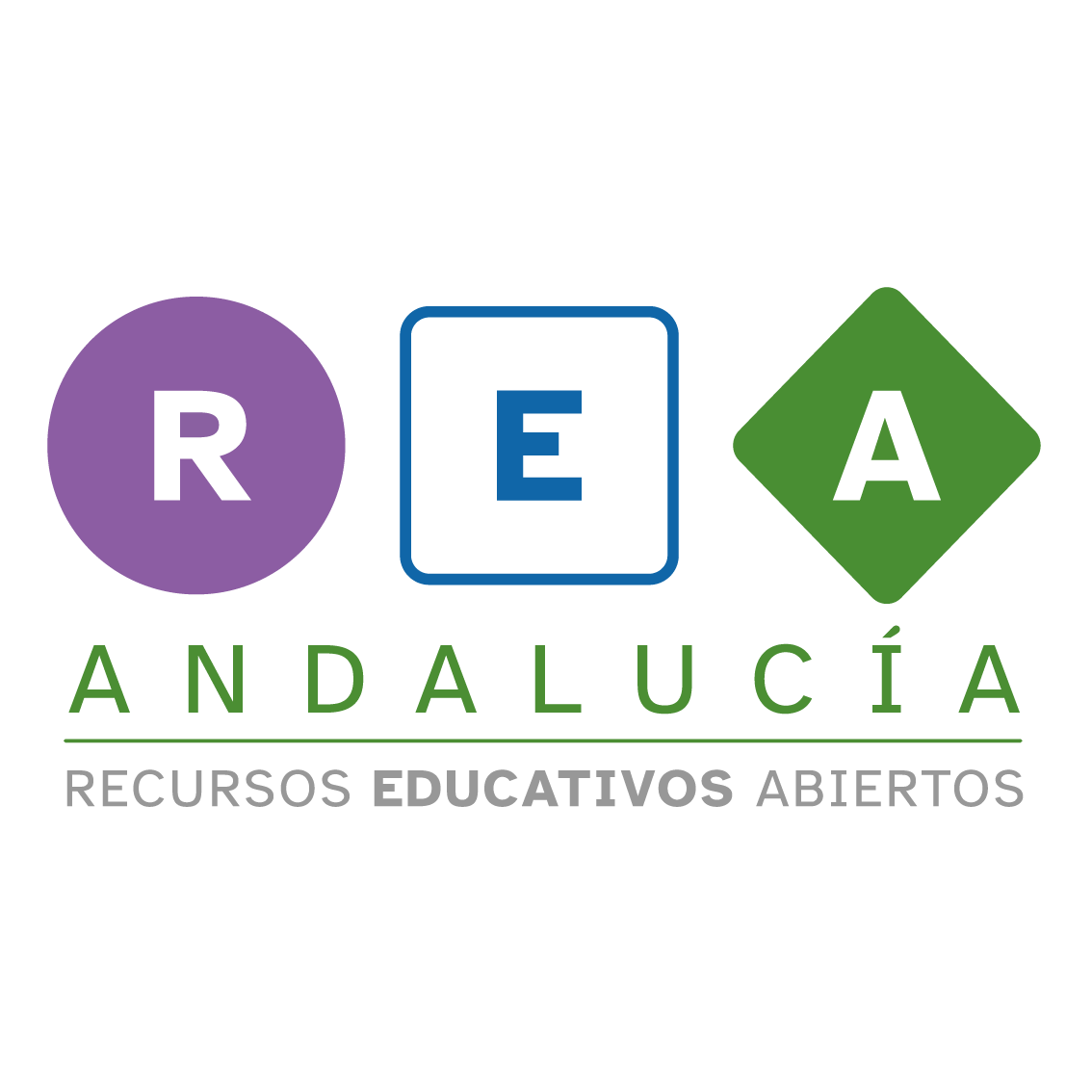 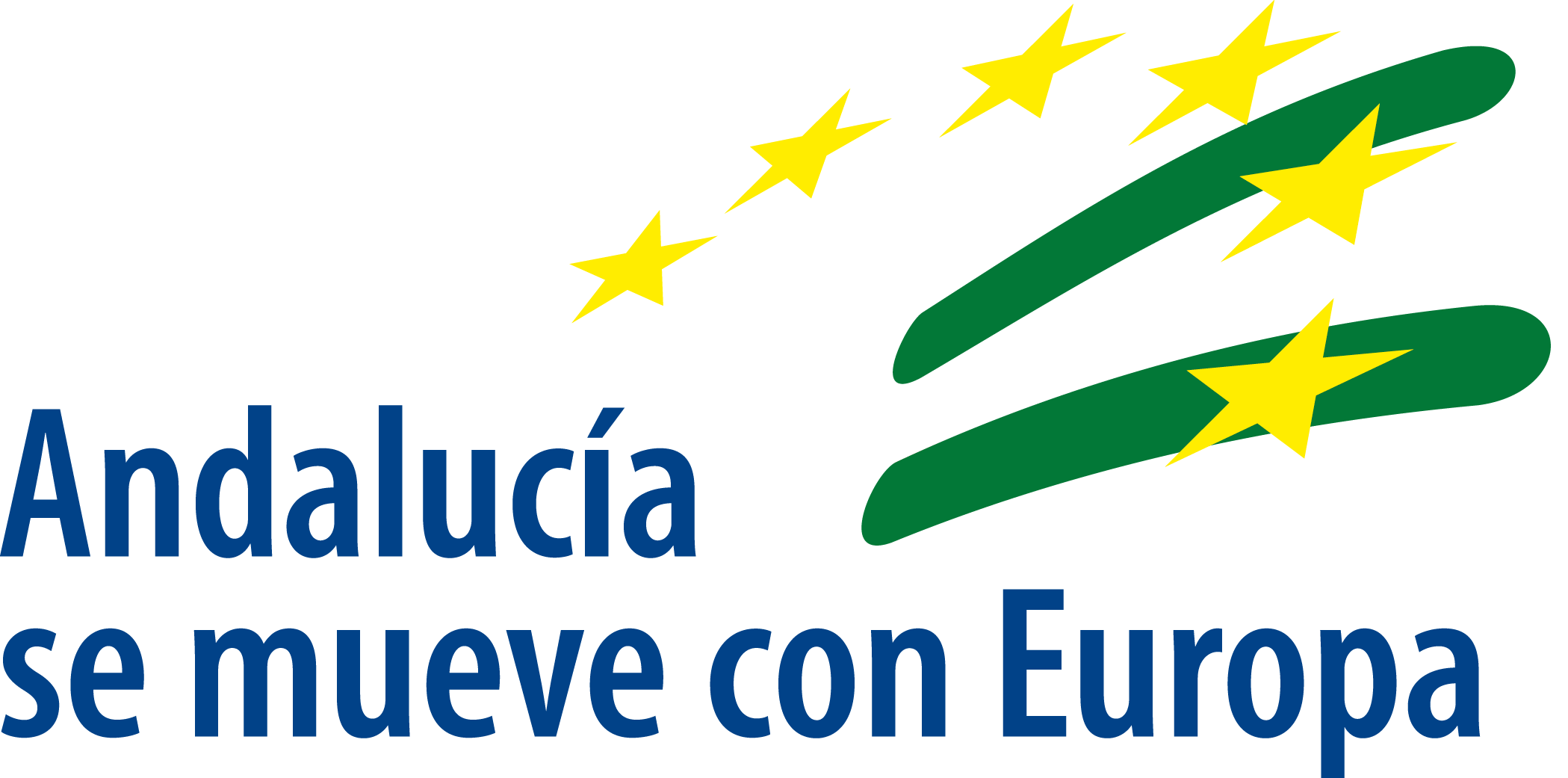 Talento… efecto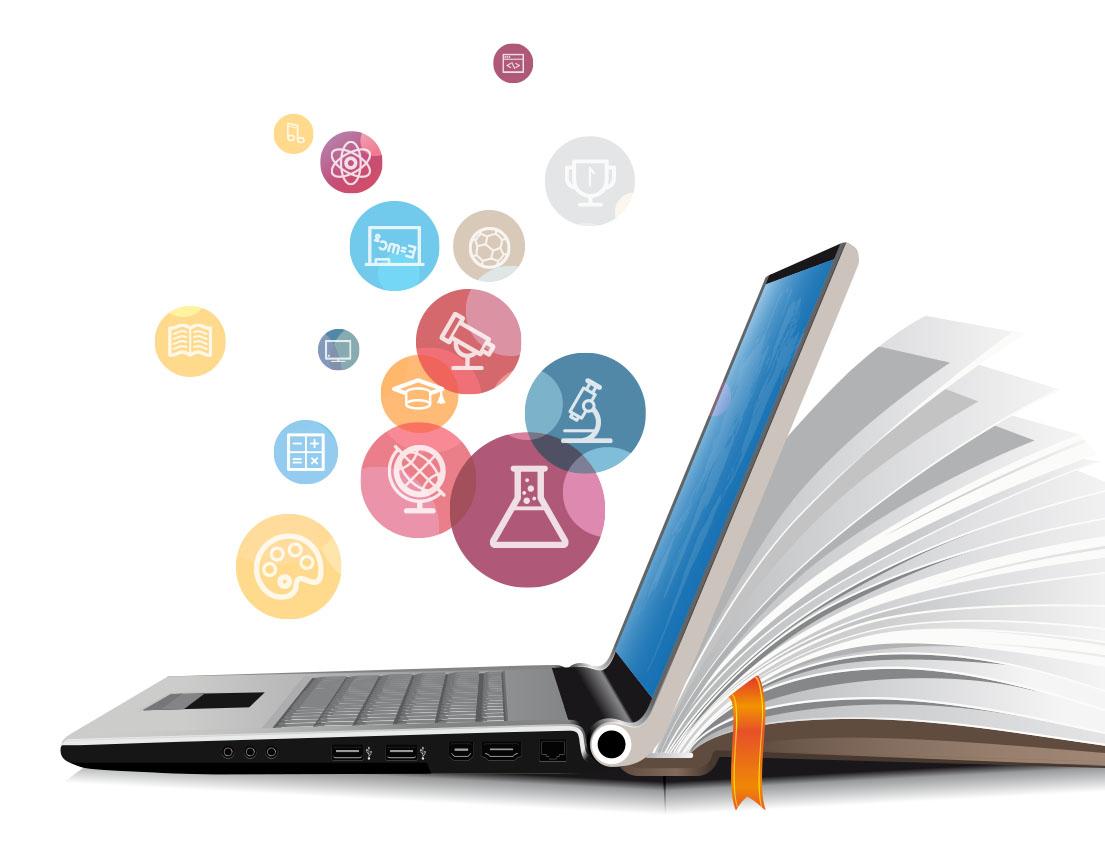 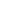 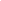 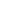 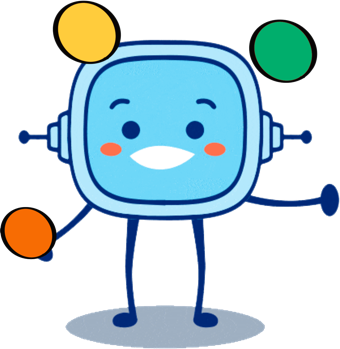 Efecto    													 Efecto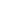 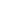 TALENTO    Efecto    										  			Efecto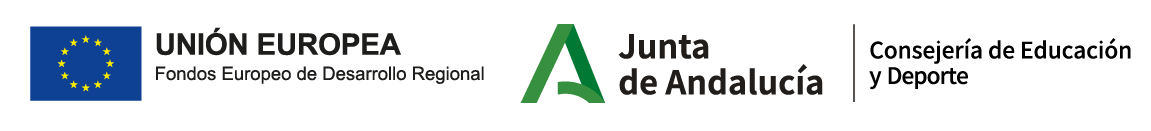 